INDEX OF KEY INFORMATION1. PRACTICAL ISLAMIC ADVICEp.1O : PRAYER FOR EASY JUDGEMENT; SUPPLICATION TO ALLAH; PRAYER FOR SALVATION; DAROOD TO SEE THE HOLY PROPHET [PBUH] IN A DREAM.p. 11 : VERSES CONTAINING THE 'GREAT NAME', THE ISM-E-AZAM.p.12 : PRAYER FOR FACE TO BE SHINING LIKE THE FULL MOON; PRAYER FOR 2,000,000 GOOD DEEDS; PRAYER FOR AVOIDING HELL; PRAYER TO REMOVE 99 EVILS FROM ONESELF.p.13 : DESCRIPTION OF PARADISE AND HELL.p.17 : NUMERICAL TAWEEZ OF SURAH AR-RAHMAN, SURA WAQEA, SURAH JINN, SURAH MUZZAMMIL, SURAH AL-MULK, SURAH NOAH, SURAH KAHF, SURAH YA SIN. p. 18 : PRAYER FOR 1,000 GOOD DEEDS; PRAYER FOR RANK BEING RAISED BY 1,000 DEGREES IN PARADISE; PRAYER FOR HAVING 70,000 ANGELS TO PRAY FOR YOUR FORGIVENESS UNTIL THE DAY OF JUDGEMENT.p.19 : PRAYER FOR THE REWARD OF THE STATUS OF A MARTYR.p.21 : PRAYER FOR THE BESTOWAL OF TEN GRACES FROM ALLAH MOST HIGH.p.22 : PRAYER FOR FORGIVENESS; PRAYER TO BE RECITED BEFORE RETIRING TO BED.p.23 : PRAYER FOR THE INTERCESSION OF THE PROPHET [PBUH] ON THE DAY OF JUDGEMENT. p.24 : PRAYER TO SEE YOUR HOUSE IN PARADISE.p.27 : THE 99 NAMES OF ALLAH.p.29 : ARABIC TAWEEZ : TO END WITCHCRAFT; TO KEEP AWAY FROM ALCOHOL AND DRUGS.p.30 : ARABIC TAWEEZ : FOR LOVE; INCREASE IN WEALTH.p.31 : ARABIC TAWEEZ : FOR EXPELLING JINN; FOR SUCCESS IN ANY DIFFICULT TASK; FOR RECOVERY FROM AN ILLNESS.p.32 : ARABIC TAWEEZ : FOR SUCCESS IN LIVELIHOOD; FOR DIFFICULTIES IN EMPLOYMENT; FOR SUCCESS IN LOVE.p.33 : ARABIC TAWEEZ : FOR SUCCESS OF SHOP BUSINESS; FOR SUCCESS IN CAREER; FOR SUCCESS IN [ANY] EMPLOYMENT.p.34 : ARABIC TAWEEZ : FOR EASE IN CHILDBIRTH; SAFETY FROM CALAMITIES; SUSTENANCE.p.35 : ARABIC TAWEEZ : REMEDY FOR SUGAR DIABETES;  REMEDY FOR BLOOD PRESSURE; KEY TO ALL SUCCESS.p.36 : ARABIC TAWEEZ: REMEDY FOR DEPRESSION OR DIFFICULTY; TO KEEP AWAY FROM QUARRELS AND FIGHTS; FOR SUCCESS IN EXAMS.p.39 : DESCRIPTION OF PARADISEp.40 : WHAT THERE WILL BE IN PARADISE.p.41 : WHAT THE EIGHT GATES OF PARADISE LOOK LIKE.p.42: PLEASE FILL IN THIS SURVEY FORM FOR PRACTICAL ISLAMIC ADVICE.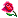 2. ASPECTS OF ISLAMPHOTO NO. 1 : TREE SHAPED AS A PERSON DOING RUKU.PHOTO NO. 2 : SURAHS OF THE HOLY QURAN AND THE NAME OF ALLAH MOST HIGH.PHOTO NO. 3 : THE FIRST KALIMAH WRITTEN IN EVERY HUMAN'S LUNGS.PHOTO NO. 4 : MENTION OF 'RED ROSE' NEBULA IN THE HOLY QURAN 1400 YEARS AGO.PHOTO NO. 5 : GERMAN FOREST FORMING THE FIRST KALIMAH.PHOTO NO. 6 : FISH FOUND WITH ARABIC WRITING ON IT.PHOTO NO. 7 : MOSQUE SURVIVES EARTHQUAKE!PHOTO NO. 8 : HONEY COMB FORMING 'ALLAH'.PHOTO NO. 9 : STONE WITH ALLAH'S NAME ON IT.PHOTO NO 10 : EGGS WITH ALLAH'S NAME ON THEM.PHOTO NO. 11 : CLOUD FORMING ALLAH'S NAME.PHOTO NO. 12 : 'ALLAH' WRITTEN ON A TOMATO.PHOTO NO. 13 : RELIGIOUS VERSES WRITTEN ON FISH [JAVANESE MARKINGS].PHOTO NO. 14 : 'ALLAH' WRITTEN ON A WATER MELON.PHOTO NO. 15 : 'ALLAH' WRITTEN ON AN EGG PLANT [AUBERGINE].PHOTO NO. 16 : EVERYONE'S RIGHT HAND FORMS THE NAME OF 'ALLAH'. PHOTO NO. 17 : 'ALLAH' FORMED IN BABY'S EAR.PHOTO NO. 18 : 'ALLAH' WRITTEN IN THE OCEANS.PHOTO NO 19 : 'ALLAH' WRITTEN IN A BEAN.SEE THE FOLLOWING LINK FOR GALLERIES OF PHOTOGRAPHS OF ISLAMIC MIRACLES, PHOTOS YOU HAVE NOT SEEN BEFORE:http://www.geocities.com/islamimiracles/islamic_miracles1.htm3. DREAMS IN ISLAMSECTION 2: NOTES POINT NO. 96: DAROOD SHARIF FOR THE INTERCESSION OF THE HOLY PROPHET [PBUH] ON THE DAY OF JUDGEMENT.POINT NO. 98: DAROOD SHARIF FOR FORGIVENESS AND ACQUIRING THE HIGHEST GRADE IN PARADISE.4. THE BRITISH MUSLIMSCHAPTER 1A] VERSES FROM THE HOLY QURAN DESCRIBING ALLAH'S      ATTRIBUTES.B] THE 99 NAMES OF ALLAHC] DESCRIPTION OF ALLAH IN HADITH. CHAPTER 2A] THE FIVE PILLARS OF ISLAMB] QURANIC VERSES REGARDING: DRESS, DIET, MARRIAGE, PARENTHOOD AND KNOWLEDGE.C] HADITH ON THE MERIT OF GIRLS DOING HOUSEWORK.CHAPTER 3A] DIAGRAM OF THE HEREAFTER.B] THE NATURE OF PARADISE.C] HADITH: THE VISION OF GOD IN PARADISE.5. PALESTINE'PRACTICAL HELP' SECTIONLIST OF CHARITIES IN THE UNITED KINGDOM WHICH HELP TO FEED, CLOTHE PALESTINIAN FAMILIES.  [YOUR HELP IS VITAL!]6. COMPETITIONS'COMPETITIONS' LINK/ END SECTION OF 'ISLAM AND THE YOUNGER GENERATION' LINKENTER AN ISLAMIC COMPETITION [ALL AGES] AND WIN A CERTIFICATE AND PRIZE!